A concert to commemorate the 72nd year after Hiroshima and NagasakiStill Life Sings from Paralysis toward LiberationA concert dedicated to the ending of global nuclear weapons and for the liberation of all oppressed by militarism, racism, and classismAugust 6, 2017, 6:00 p.m. (Sunday)Columbus State Community College, Center for Technology and Learning, 290 Cleveland Ave., Columbus (corner of Cleveland and Mount Vernon Avenues).Free parking for the first 40 participants in the employee lot on the north side of the building (parking vouchers available at the venue)Central Ohio residents will gather to commemorate the 72nd anniversary of the Hiroshima and Nagasaki nuclear bombings.  The concert will feature Rocco Di Pietro’s original pieces along with Korean, Japanese, and American works that focus on the broken world in a quest for wholeness.Contact for details: Mark D. Stansbery, 614-517-7237, walk@igc.orgSponsors include:Community Organizing Center, Columbus Campaign for Arms Control, Central Ohioans for Peace, Puffin West Foundation.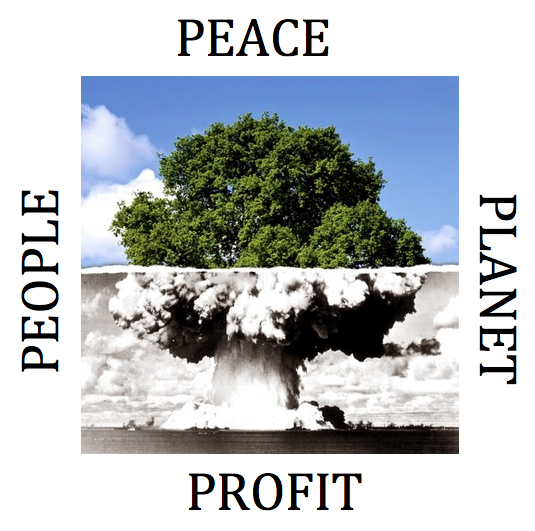 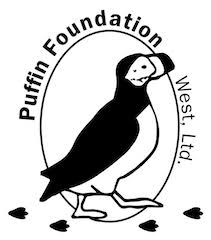 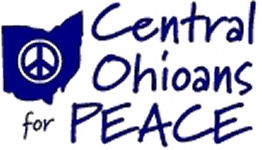 